Celebrating the Eucharist...Why?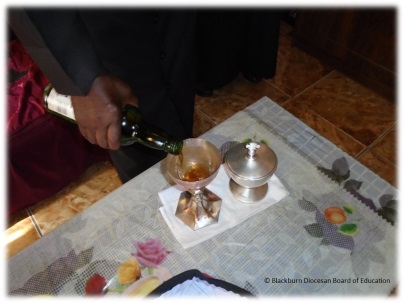 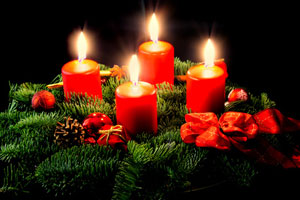 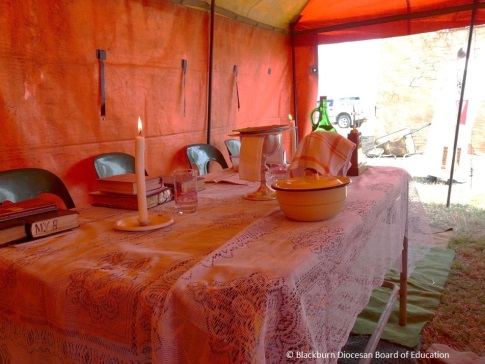 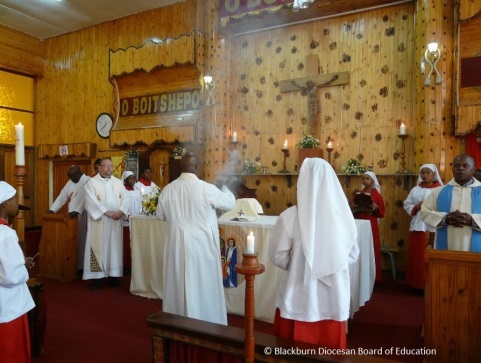 